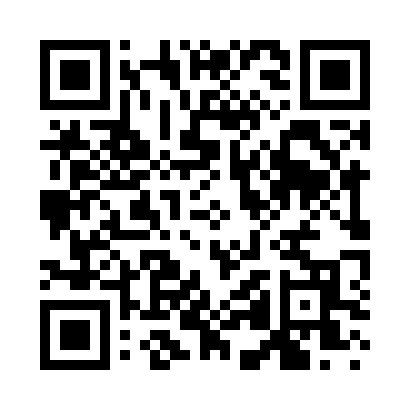 Prayer times for South Lakewood, New Jersey, USAMon 1 Jul 2024 - Wed 31 Jul 2024High Latitude Method: Angle Based RulePrayer Calculation Method: Islamic Society of North AmericaAsar Calculation Method: ShafiPrayer times provided by https://www.salahtimes.comDateDayFajrSunriseDhuhrAsrMaghribIsha1Mon3:555:321:015:008:3010:072Tue3:565:321:015:008:3010:073Wed3:565:331:015:008:3010:064Thu3:575:341:025:008:2910:065Fri3:585:341:025:008:2910:056Sat3:595:351:025:008:2910:057Sun4:005:351:025:008:2810:048Mon4:005:361:025:008:2810:049Tue4:015:371:025:008:2810:0310Wed4:025:371:025:008:2710:0211Thu4:035:381:035:008:2710:0112Fri4:045:391:035:008:2610:0113Sat4:055:401:035:008:2610:0014Sun4:065:401:035:008:259:5915Mon4:085:411:035:008:259:5816Tue4:095:421:035:008:249:5717Wed4:105:431:035:008:239:5618Thu4:115:431:035:008:239:5519Fri4:125:441:035:008:229:5420Sat4:135:451:035:008:219:5321Sun4:145:461:035:008:219:5222Mon4:165:471:034:598:209:5123Tue4:175:481:044:598:199:4924Wed4:185:491:044:598:189:4825Thu4:195:491:044:598:179:4726Fri4:215:501:044:598:169:4627Sat4:225:511:044:588:159:4428Sun4:235:521:034:588:149:4329Mon4:245:531:034:588:139:4230Tue4:265:541:034:578:129:4031Wed4:275:551:034:578:119:39